A határozati javaslat elfogadásáhozegyszerű többség szükséges, az előterjesztés nyilvános ülésen tárgyalható! 165. számú előterjesztésBátaszék Város Önkormányzat Képviselő-testületének 2021. augusztus 25-én 16 órakor megtartandó üléséreDöntés a 46/21 hrsz.-ú ingatlan értékesítési szándékrólTisztelt Képviselő- testület!A Kovács Lázár és Kovács Lázárné (7140 Bátaszék, Orbán u. 22.) kérelmet nyújtott be az Önkormányzathoz 46/21 ingatlan vásárlására vonatkozóan. 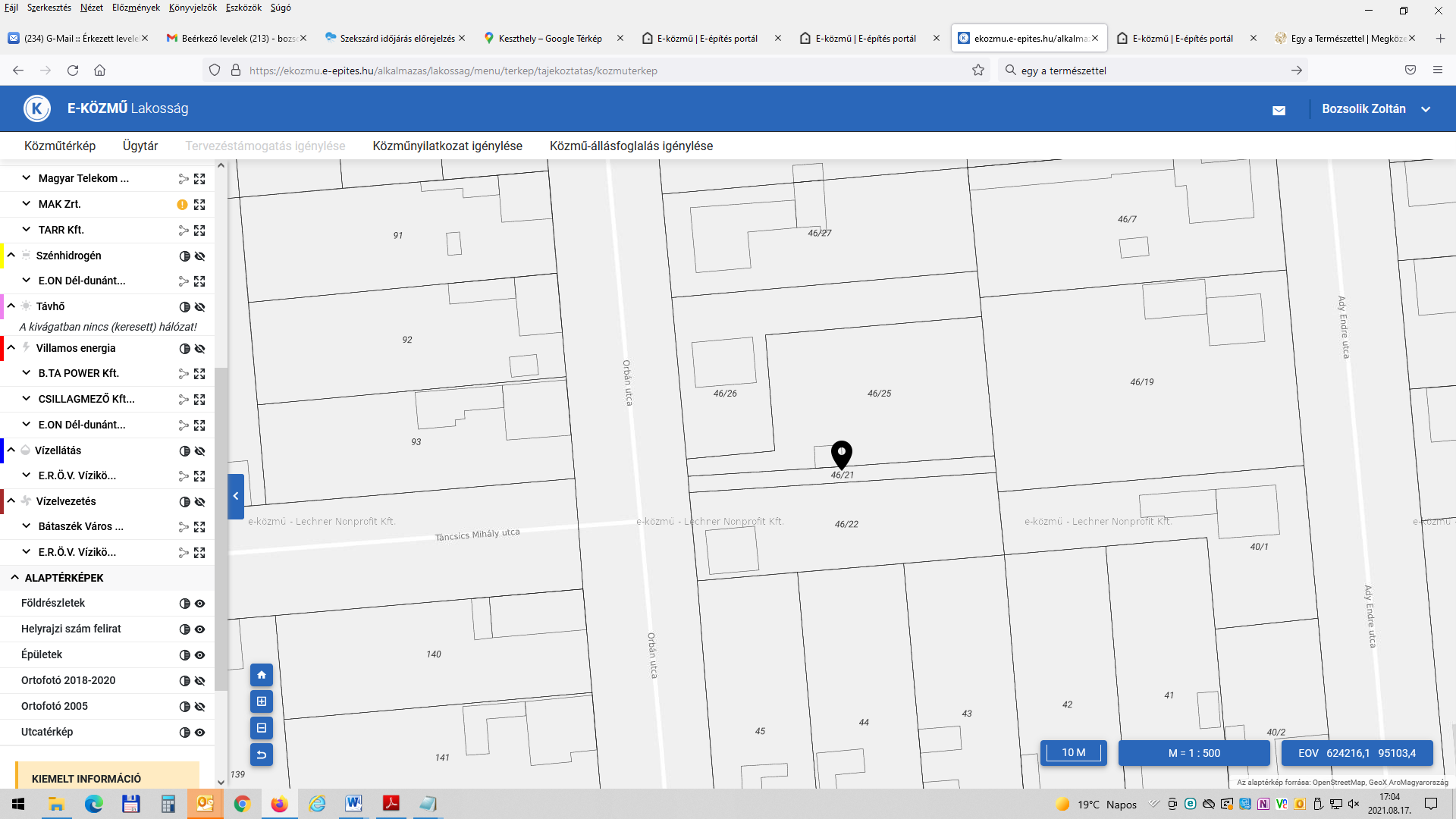 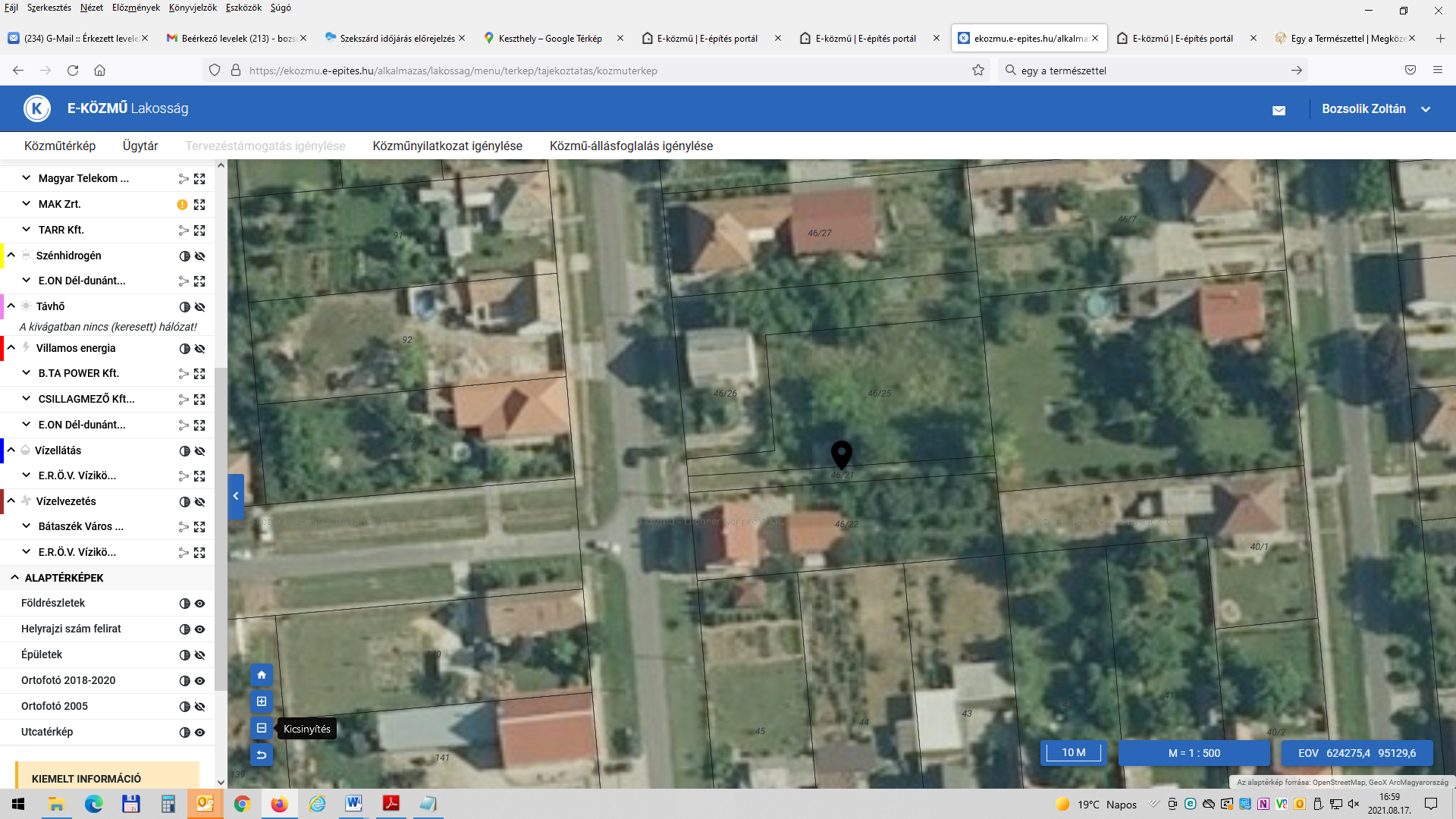 A 46/21 hrsz-ú ingatlan művelési ága kivett közút, ezért esetükben az alábbi eljárást kell követni:A nemzeti vagyonról szóló 2011. évi CXCVI. törvény (továbbiakban: Nvtv.) 5. §-a a helyi önkormányzat tulajdonában álló nemzeti vagyont a kötelező önkormányzati feladatkör ellátását vagy hatáskör gyakorlását szolgáló törzsvagyonra, illetve üzleti vagyonra bontja. A törzsvagyon körében megkülönböztet forgalomképtelen és korlátozottan forgalomképes vagyoni elemeket. A Nvtv. 5. § (3) bekezdése alapján az önkormányzat kizárólagos tulajdonát képező nemzeti vagyonba tartoznak a helyi közutak és műtárgyaik. A nemzeti vagyon megőrzése és védelme érdekében az állam vagy a helyi önkormányzat kizárólagos tulajdonában álló nemzeti vagyon nem idegeníthető el (forgalomképtelen). Mivel a 46/21 hrsz-ú ingatlan, mint közút – a fent hivatkozott jogszabály alapján – forgalomképtelen vagyoni körbe tartozik, csak akkor képezhetik adásvétel tárgyát, ha nem szolgálják a kötelező önkormányzati feladatok ellátását, azaz megszűnik közút jellegük, és magánútnak minősülnek, ezért az ingatlanok üzleti vagyon körébe való átsorolása válik indokolttá. Az adásvételi szerződés az alábbi gyakorlati lépések megvalósítását követően köthető meg:a képviselő-testület előzetesen (elviekben) dönt a vételi kérelem jóváhagyásáról;az ingatlan magánúttá történő átminősítése, melyet a közlekedési hatóság (Tolna Megyei Kormányhivatal Szekszárdi Járási Hivatal Műszaki Engedélyezési és Fogyasztóvédelmi Főosztály – Közlekedési és Útügyi Osztály) tesz meg, kérelemre indult eljárásban;a magánúttá nyilvánító határozat megküldése a földhivatalnak, ingatlan-nyilvántartási átvezetés céljából;ingatlan forgalomképes üzleti vagyon elemmé minősítése;magánút megnevezésű ingatlan esetében megköthető a felek között az adásvételi szerződés. Fentiek alapján 46/21 hrsz-ú ingatlan tekintetében javasoljuk a határozati javaslat elfogadását.H a t á r o z a t i    j a v a s l a t :46/21 hrsz. ingatlan értékesítésének előkészítéséreBátaszék Város Önkormányzatának Képviselő-testülete,a bátaszéki belterület 46/21 hrsz-ú ingatlan értékesíthetővé válását elviekben támogatja,felkéri Bátaszék Közös Önkormányzati Hivatal Jegyzőjét, hogy az értékesítést megelőző előkészítési munkát kezdje meg.Határidő: 2021. október 31. Felelős:  Kondriczné dr. Varga Erzsébet jegyzőHatározatról értesül:   Kovács Lázár és Kovács Lázárné                                    kérelmező   			 Bátaszéki KÖH Városüzemeltetési I.			 Bátaszéki KÖH Pénzügyi Iroda                                    irattárElőterjesztő: Dr. Bozsolik Róbert polgármesterKészítette: Bozsolik Zoltán mb. városüzemeltetési irodavezetőTörvényességi ellenőrzést végezte: Kondriczné dr. Varga Erzsébet                                                                        jegyzőPénzügyileg ellenőrizte: Nagyné Gyura Györgyi                                            pénzügyi irodavezetőTárgyalja:PG Bizottság: 2021. 08. 24.